CHIPPING NORTON BENEFICE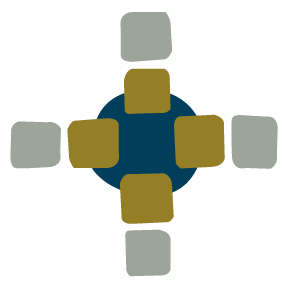 SUNDAY SERVICES FOR THE FIVE VILLAGESApril 2018 Please note: if you have children, you are of course most welcome to join us at any of the above services, but we particularly cater for children      (aged 0-11) each Sunday in Chipping Norton, Kingham & Churchill, and for Youth (11-16) in Chipping Norton. We’d love to see you there! (Please see separate notice for details.)1st Sunday –  April 1st EASTER SUNDAYFamily Communion Services1st Sunday –  April 1st EASTER SUNDAYFamily Communion Services1st Sunday –  April 1st EASTER SUNDAYFamily Communion Services1st Sunday –  April 1st EASTER SUNDAYFamily Communion Services1st Sunday –  April 1st EASTER SUNDAYFamily Communion Services2nd Sunday – April 8th2nd  Sunday of Easter3 Sunday – April 15th3rd Sunday of Easter4th Sunday – April 22nd4th Sunday of Easter5th Sunday – April 30th3rd Sunday of Easter9.30Salford9.30Little Compton9.30Chastleton11.00Cornwell(CW)11.00Little Rollright11.00SalfordCommunion(CW)No services in 5 Villages(Other services – 8.00 HC (BCP) at St Mary’s CN,9.00 (HC)at Kingham,9.15 (MW)at Over Norton9.30SalfordHC (BCP)4.30Little Compton(Songs of Praise)No Services in 5 VillagesBENEFICECOMMUNIONSERVICE in Chipping Norton (10.45am)Celebrant/PreacherVictorStoryUrsula SimpsonIan ArthurMike SelwoodJackie JonesRobin Howard10.45 (MW)at St Mary’s CN)Jackie JonesJackie Jones-First ReadingActs 4: 34-43 Acts 4: 34-43 Acts 4: 34-43 Acts 4: 34-43 Acts 4: 34-43 Act 4:32-25 10.45 (HC)At KinghamActs 4:5-21tbc-GospelMark 16: 1-8Mark 16: 1-8Mark 16: 1-8Mark 16: 1-8Mark 16: 1-8John 20: 19 - end-John 10:11-18-ColourGold / WhiteGold / WhiteGold / WhiteGold / WhiteGold / WhiteWhite-White-